Rybnik, dnia 20.03.2024 r.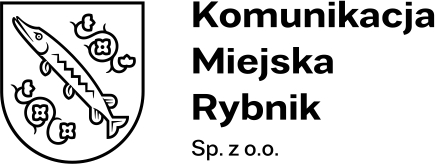 Nr postępowania: KMR/PU/03/2024Informacja o wyborze najkorzystniejszej ofertydot.: postępowania o udzielenie zamówienia sektorowego prowadzone na podstawie Regulaminu Udzielania Zamówień Sektorowych na dostawy, usługi 
i roboty budowlane w Komunikacji Miejskiej Rybnik Sp. z o.o. w Rybniku pn.: Budowa sieci kanalizacji sanitarnej w Rybniku przy ul. Lipowej:ETAP I – rozbudowa sieci kanalizacji sanitarnej ETAP II – budowa zewnętrznej kanalizacji sanitarnej odprowadzającej ścieki 
z istniejących budynków położonych przy ul. Lipowej 25d w Rybniku wraz 
z montażem przepompowni. Zamawiający informuje o wynikach postępowania o zamówienie jw. W dniu 20.03.2024r. wybrano najkorzystniejszą ofertę, złożoną przez Wykonawcę:Projektowanie Realizacja Doradztwo Marcin Lendzioszek44-207 Rybnik, ul. Podmiejska 95 
Cena oferty: 421 090,50 złWykonawca spełnia warunki udziału w postepowaniu, a oferta nie podlega odrzuceniu. W postępowaniu zastosowano dwa kryteria: Kryterium I Cena oferty brutto oraz Kryterium II Okres gwarancyjny.Nr ofertyFirma (nazwa) lub nazwisko oraz adres WykonawcyLiczba punktów 
w Kryterium I Cena oferty bruttoLiczba punktów 
w Kryterium II Okres gwarancyjnyŁączna liczba punktów1Krzysztof Drażyk DKL Drażyk44-177 Chudów, ul. Szkolna 4738,64 pkt.40,00 pkt78,64 pkt2IDUA Sp. z o.o.42-600 Tarnowskie Góry, ul. Gliwicka 3525,84 pkt40,00 pkt65,84 pkt3AM PROFIT Sp. z o.o.43-253 Pielgrzymowice, ul. Srebrna 630,11 pkt40,00 pkt70,11 pkt4ATEX-INSTAL Sp. z o.o.44-321 Marklowice, ul. Goplany 6A31,65 pkt40,00 pkt71,65 pkt5Przedsiębiorstwo Usługowe CBT Grzegorz Patoła44-270 Rybnik, ul. Stanisława Leszczyńskiego 25FE/127,76 pkt.40,00 pkt67,76 pkt6Projektowanie Realizacja Doradztwo Marcin Lendzioszek 44-207 Rybnik, ul. Podmiejska 95,60,00 pkt40,00 pkt100,00 pkt